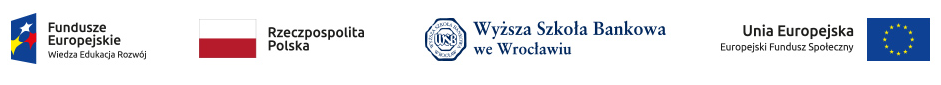 Wrocław 15.06.2018 r.Szacowanie wartości zamówienia nr 01/06/2018/Z004/BP/SZ Zamawiający w związku z zamiarem ogłoszenia procedury zasady konkurencyjności przeprowadza procedurę szacowania zamówienia zgodnie z Wytycznymi w zakresie kwalifikowalności wydatków w ramach Europejskiego Funduszu Rozwoju Regionalnego, Europejskiego Funduszu Społecznego oraz Funduszu Spójności na lata 2014 – 2020. W związku z powyższym, Zamawiający zwraca się z prośbą o oszacowanie wartości zamówienia opisanego w pkt 2 poniżej. Niniejsza prośba nie stanowi procedury zasady konkurencyjności, a odpowiedź uzyskana przez Zamawiającego w procedurze szacowania nie będzie przez Zamawiającego traktowana jako oferta.ZamawiającyWyższa Szkoła Bankowa we Wrocławiu, ul. Fabryczna 29-31; 53-609 Wrocław, wpisana do Rejestru Uczelni Niepublicznych i Związków Uczelni Niepublicznych pod numerem 146. Opis przedmiotu zamówienia Cel zamówienia  Celem Zamawiającego jest kształcenie studentów kierunku Informatyka w nowoczesny sposób, w laboratoriach wyposażonych w unikalny sprzęt i najnowsze na rynku oprogramowanie. Jest to niezbędny warunek nabywania kompetencji adekwatnych do potrzeb rynku pracy. Zamawiający planuje zakupić wyposażenie do Laboratorium Komputerowego.Przedmiot zamówienia  1. Specyfikacja komputerów stacjonarnych wraz z wyposażeniem (myszka + klawiatura) oraz oprogramowaniem – 26 sztuki:2. Urządzenie do wyświetlania obrazu z komputerów stacjonarnych i smartfonów oraz streamowania video - 1 sztuka:3. Router do rozprowadzania sieci wifi w sali laboratoryjnej – 1 szt.:Router umożliwiający szybką i łatwą konfigurację sieci Wi-Fi za pomocą komputera z pkt. 1    powyższej specyfikacji. Router ma umożliwić naukę konfigurowania sieć wifi na urządzeniach z systemem iOS (Phone'a, iPada, iPoda touch) lub komputerach Mac lub komputerach innej marki o tożsamych parametrach nie niższej klasy. 4. Projektor do sali komputerowej – 1 szt.:              Projektor musi spełniać najważniejsze warunki: - prezentować obraz w bardzo dobrej jakości nie obciążający oczu podczas śledzenia          wyświetlanych materiałów,              - jasność obrazu min. 6200 Lm,   - być kompatybilny z komputerami w pracowni (specyfikacja komputerów – pkt. 1).              Powyższe parametry techniczne spełnia na przykład:               Ad. 1 Apple iMac Retina 4K 21.5'' 3.4GHz/16GB/512GB SSD/Radeon Pro 560 4GB kod              producenta: MNE02ZE/A/R1/D2              Ad. 2 Apple TV 64 GB      Ad. 3 Apple AirPort Express Base Station kod producenta: MC414Z/A      Ad. 4 Panasonic PT-EW540 EJWnioskodawca dopuszcza możliwość zakupu sprzętu innej marki o tożsamych parametrach,         nie niższej klasy.    Zasady ustalania wynagrodzenia za wykonanie przedmiotu zamówieniaWynagrodzenie obejmuje wszystkie elementy składowe Zapytania Ofertowego, płatne  jednorazowo po podpisaniu protokołu odbioru. Koszty transportu oraz ewentualnego ubezpieczenia pokrywa dostawca.Wykonawca wystawi fakturę VAT. Zamawiający posiada status jednostki edukacyjnej i świadczy usługi w zakresie kształcenia    Miejsce dostawy przedmiotu zamówienia oraz wykonania pozostałych usług   Wyższa Szkoła Bankowa we Wrocławiu, ul. Fabryczna 29-31; 53-609 Wrocław; budynek B, pokój 109.    Kod CPV:    Kod CPV: 30236000-2 - Różny sprzęt komputerowyKod CPV: 30230000-0 - Sprzęt związany z komputerami    Dodatkowe przedmioty zamówienia Zamawiający nie przewiduje dodatkowych przedmiotów zamówienia    Zamówienia uzupełniające Zamawiający nie przewiduje zamówień uzupełniających.Terminy realizacji zamówienia Harmonogram realizacji zamówienia:1.  Wykonawca zobowiązuje się dostarczyć przedmiot zamówienia w terminie do 10.08.2018 r.2. Za termin wykonania przedmiotu zamówienia uważa się dostarczenie sprzętu do siedziby   Zamawiającego potwierdzone protokołem odbioru.4.        Warunki udziału w postępowaniu4.1.     Uprawnienia do wykonania określonej działalności lub czynnościW postępowaniu mogą wziąć udział Wykonawcy, którzy spełniają niżej wymienione warunki udziału w postępowaniu.4.2.     Sytuacja ekonomiczna i finansowa Wykonawca znajduje się w sytuacji ekonomicznej i finansowej zapewniającej terminowe wykonanie przedmiotu zamówienia. Wykonawca nie znajdują się w stanie likwidacji ani nie ogłoszono upadłości. Wykonawca nie                zalega z uiszczeniem podatków, opłat oraz składek na ubezpieczenie  społeczne i zdrowotne.4.3.      Dodatkowe warunkiWykonawca udzieli gwarancji na przedmiot zamówienia w zakresie co najmniej 12 miesięcy. W trakcie obowiązywania gwarancji, Wykonawca zapewni świadczenie usług gwarancyjnych i serwisowych.5.         Sposób dokonania oceny spełnienia warunków  udziału w postępowaniuOcena spełnienia warunków udziału w postępowaniu przeprowadzona zostanie w oparciu o przedłożone przez Wykonawcę:           Oświadczenia stanowiące załącznik nr 1 do niniejszego Zapytania ofertowego.6.         Wykluczenia z udziału w postępowaniuW  celu uniknięcia konfliktu interesów, zamówienie nie może być udzielane podmiotom powiązanym osobowo lub kapitałowo z Zamawiającym tj. Wyższą Szkołą Bankową we Wrocławiu. Przez powiązania kapitałowe lub osobowe rozumie się wzajemne powiązania między Zamawiającym tj. Wyższą Szkołą Bankową we Wrocławiu lub osobami upoważnionymi do zaciągania zobowiązań w imieniu Zamawiającego tj. Wyższej Szkoły Bankowej we Wrocławiu lub osobami wykonującymi w imieniu Zamawiającego tj. Wyższej Szkoły Bankowej we Wrocławiu czynności związanych z przeprowadzeniem procedury wyboru Wykonawcy, a Wykonawcą, polegające w szczególności na:uczestniczeniu w spółce jako wspólnik spółki cywilnej lub spółki osobowej,posiadaniu co najmniej 10% udziałów lub akcji,pełnieniu funkcji członka organu nadzorczego lub zarządzającego, prokurenta, pełnomocnika, pozostawaniu w związku małżeńskim, w stosunku pokrewieństwa lub powinowactwa w linii prostej, pokrewieństwa drugiego stopnia lub powinowactwa drugiego stopnia w linii bocznej lub w stosunku przysposobienia, opieki lub kurateli.Potwierdzeniem spełnienia ww. warunku będzie złożenie przez Wykonawcę Oświadczenia o braku powiązań stanowiącego załącznik nr 2 do niniejszego Zapytania ofertowego.7.         Lista Dokumentów wymaganych od Wykonawcy Lista Dokumentów, które Wykonawca zobowiązany jest złożyć w odpowiedzi na Zapytanie ofertowe:Załącznik nr 1 do Szacowania wartości zamówienia nr 01/06/2018/Z004/BP/SZ - Formularz oferty – wypełniony i podpisany przez osobę/osoby upoważnione do reprezentacji Wykonawcy. Załącznik nr 2 do Szacowania wartości zamówienia nr 01/06/2018/Z004/BP/SZ - Oświadczenie o braku powiązań – wypełniony i podpisany przez osobę/osoby upoważnione do reprezentacji Wykonawcy.Dokumenty potwierdzające uprawnienia osób do podpisania oferty, jeżeli nie wynika to z dokumentów rejestrowych.W przypadku nie złożenia przez Wykonawcę któregokolwiek z ww. dokumentów, Zamawiający ma możliwość zwrócenia się do Wykonawcy o jego uzupełnienie. Termin na uzupełnienie dokumentu wynosi 3 dni robocze. Wezwanie zostanie wysłane na adres poczty elektronicznej wskazany w Formularzu oferty. W przypadku nie przedłożenia przez Wykonawcę Dokumentów, mimo wezwania, oferta zostanie odrzucona.8.        Sposób przygotowania i składania ofert           Wykonawca może złożyć tylko jeden Formularz szacowania wartości zamówienia wypełniony w języku polskim w postaci dokumentów wskazanych w punkcie 7. Szacowania wartości zamówienia.Dokumenty wskazane w punkcie 6. Szacowania wartości zamówienia (Formularz szacowania wartości zamówienia wraz z załącznikami) należy, wysłać mailem na adres: bartlomiej.piskor@wsb.wroclaw.pl  do dnia 20.06.2018 roku do godziny 12:00.PROSI SIĘ O WYSYŁANIE WIADOMOŚCI O WIELKOŚCI MAKSYMALNIE 10MB. W PRZYPADKU PRZEKROCZENIA TEJ WIELKOŚCI NALEŻY WYSYŁAĆ WIADOMOŚCI W DWÓCH LUB W TRZECH E-MAILACH.Wykonawca ponosi wszelkie koszty związane z przygotowaniem i złożeniem Formularza szacowania wartości zamówienia. Zamawiający nie przewiduje zwrotu kosztów udziału w postępowaniu. Formularz szacowania wartości zamówienia zatrzymuje Zamawiający.9.        Załączniki do szacowania wartości zamówienia              Załącznik nr 1 do Szacowania wartości zamówienia nr 01/06/2018/Z004/BP/SZ – Formularz oferty.    Załącznik nr 2 do Szacowania wartości zamówienia nr 01/06/2018/Z004/BP/SZ – Oświadczenie o braku powiązań.Lp.ParametrWymagania1.Wymagania Środowiska Laboratorium OprogramowaniaKomputer stacjonarny typu PC o wysokiej wydajności pozwalający na tworzenie aplikacji natywnych w systemie IOS i OSX2.Wyświetlacz4096x2304 (4K),  21.5”, o wysokiej jasności3.Procesor4 rdzeniowy procesor 3,4 GHz (taktowany do 3.8 GHz) z Geekbench 4 score - 5228 4.Pamięć Minimum 16 GB maximum 32 GB 5. Dysk Twardy512 GB w technologii SDD6.GrafikaProcesor graficzny z minimum 4GB pamięci o osiągających w teście 3DMark Time Spy Score 2560x1440 - 15197.Kamera- Uchwycenia obrazu w minimum 720p8.Obsługa ekranu zewnętrznego- 2 z rozdzielczością 3840x2160 przy 60Hz- 1 z rozdzielczością 5120 x2880 przy 60Hz 8.OprogramowanieZainstalowany system operacyjny umożliwiający pracę w środowisku Active Directory.9. GwarancjaMinimum 12 miesięcy10.Mysz - optyczna - bezprzewodowa, komunikacja za pomocą bluetooth - możliwość połączenia przez: bluetooth, lighting port i bezprzewodowo - ze wsparciem dla multi-touch (gestów z użyciem kilku palców) - bez baterii, powinna mieć akumulator do ładowania
 - w kolorze komputera11.Klawiatura- bezprzewodowa, komunikacja za pomocą bluetooth - możliwość połączenia przez: bluetooth, lighting port i bezprzewodowo - w kolorze komputera stacjonarnegoLp.ParametrWymagania1.Wymagania Środowiska Laboratorium Oprogramowania- Możliwe streamowanie obrazu z urządzeń mobilnych i komputerów- Platforma budowy gier2.Procesor3 rdzeniowy procesor 2.3 GHz o architekturze 64 bitowej z geekbenchmark 4 - minimum 39043.Pamięć64GB4.Pilot- bezprzewodowy, bluetooth oraz IR- z ładowanym akumulatorem wbudowanym- z akcelerometrem działających w trzech wymiarach- wsparcie dla komend głosowych5.Porty - minimum jeden port HDMI 2.0a - bluetooth 5.0 - 802.11ac WiFi z MIMO - gigabitowy ethernet6.Obsługiwane formaty video- H.264/HEVC SDR video do 2160p z 60 fps- HEVC Dolby Vision do 2160p- H.264 z AAC-LC audio do 160 Kbps na kanał-  MPEG-4 video do 2.5 Mbps7.Inne- Wsparcie dla Dolby 7.1